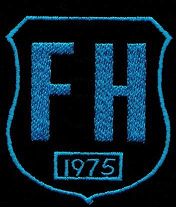 As we are involving our pupils more in planning their learning, we would also like to involve our parents more in suggesting ideas. If you feel that you have any interesting ideas/artefacts/contacts etc., please note them below and return it to the class teacher as soon as possible. Many thanks.